OPINTOJAKSOSUUNNITELMA, Äidinkieli ja kirjallisuus ÄI6-7: KIRJOITTAMINEN 1 &  VUOROVAIKUTUS 2 (2 op) 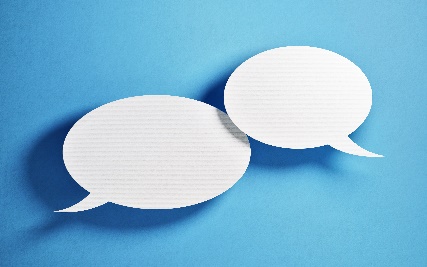 Kati Mehtätalokati.mehtatalo@vierema.fiTyöpuhelin 0400-370143 (WhatsApp)Keskeiset sisällöt äi6 kirjoittaminen prosessina: ideointi, aiheen rajaus sekä näkökulman valinta; jäsentely, muokkaaminen ja viimeistely; palautteen antaminen ja vastaanottaminentekstien pohjalta kirjoittaminen, kielen- ja tekstinhuoltoatekstin omaäänisyyttä tukevia sanataideharjoituksiaäi7esiintymisjännitys ja vireystila, esiintymisen vuorovaikutteisuus ja yleisön vastuu  puheenvuoron rakentaminen ja esittäminen yksin, ryhmässä tai audiovisuaalisena tekstinä; kohdentamisen, kontaktin, havainnollistamisen ja ilmaisun taidot vuorovaikutustaidot ja -etiikka eri viestintäkanavissa, esimerkiksi sosiaalisessa mediassa puhuttujen ja audiovisuaalisten tekstien analysointi ja arviointiArvioitavat suorituksetKurssiarvosana muodostuu numeroin arvioitavien suoritusten keskiarvosta. Muut työt ja tuntiaktiivisuus voivat nostaa tai laskea arvosanaa. Tee läksyt huolellisesti! Poissaolot Seuraa kurssisuunnitelmaa, johon on merkitty tunnilla käsitellyt asiat. Tunnin tehtävät ja läksyt löytyvät Wilman tuntipäiväkirjasta (avaa selaimessa, sovelluksessa näkyy pelkkä Kotitehtävät-kohta). Jos olet poissa, tee tehtävät itsenäisesti. Vältä turhia poissaoloja. Neljän poissaolokerran jälkeen kurssin suorittamisesta on sovittava opettajan kanssa erikseen.Teams-liittymiskoodi  oghkazk        Äly-liittymiskoodi   joni-mirka-951   TSEMPPIÄ OPISKELUUN! Tervetuloa äidinkielen ja kirjallisuuden opintojaksolle ÄI6-7!ÄI6 keskittyy kirjoitustaidon tekstin laatimiseen vaiheittain. Moduulissa ÄI7 vahvistetaan vuorovaikutus- ja esiintymistaitoja. SuoritusPalautuspäivämääräArviointi PainokerroinKirjatehtävä (yhden kokonaisteoksen lukeminen)to 1.6.4-100,25 Kirjoitustaidon koe ma 1.5.4-100,50 Lukutaidon koesu 21.5.4-10 0,25Puhe-esitys ti 23.5.K, H, T +/-PäivämääräTunnin aihe / Älyn kappale Materiaali, muita huomioitati 28.3 klo 10.15ÄI6: Aloitus, sisällöt, itsearviointi Äly opintojakso ÄI6 to 30.3. klo 14.00ÄI5-opintojakson palautustuntipe 31.3. klo 10.15 Lämmitellään kirjoittamalla 4.4.6. Omaäänisyyttä tukevia harjoituksia6.4.Käsittelytapojen monipuolistaminen 11.4.Sidosteisuus ja tyylikeinot 13.4.4. Aineistojen käyttö14.4.3. Kirjoittamisprosessi: kirjoitustaidon koeKirjoitustaidon kokeen tehtävä on luvussa 3. 18.4.3. Ideointi ja aineistoihin perehtyminen 20.4.3. Sisältösuunnitelma, ensimmäinen versio 21.4.3. Palaute ja toinen versio 25.4.3. Toinen versio ja palaute 27.4.5. Tekstin viimeisteleminen Palauta kirjoitustaidon teksti viim. ma 1.5. 28.4.ÄI7: 1. Aluksi, 2. Esiintymistaitojen merkitys2.5.3. Esiintymisjännitys4.5.4. Esiintymistaidot 5.5.5. Hyvä yleisö, 6. Puheen osa-alueet 9.5.9. Esiintymistä eri tilanteissa, 10. Vuorovaikutuksen eettisyys 11.5.Lukutaidon koe Älyn opintojakson etusivu: Lukutaidon koe 12.5.Lukutaidon koe 16.5.Lukutaidon koe / kirjatehtävä Palauta lukutaidon koe viim. 21.5. 19.5. 7. Puhelajeja eri tarkoituksiin 7.2. Informatiivinen puhe 23.5.7.1. Vaikuttava puhe 25.5.7.1. Vaikuttava puhe 26.5.7.3. Tilannepuhe, 8. Puhe-esityksen palaute30.5.Kirjatehtävä (Äly ÄI6 tai ÄI7) Palauta kirjatehtävä viim. 1.6. 1.6.Itsearviointi, jakson päätösHyvää kesälomaa! 😊 